УДК 677.024.756К вопросу о тенденциях развития шлихтованияА.в. иванов, м.в. ПЕТРОВ, т.ю. карева(Пензенский технологический институт,Ивановский государственный политехнический университет)Современное высокопроизводительное оборудование предъявляет повышенные требования к физико-механическим свойствам пряжи, используемой в качестве основы. На рис.1 изображены…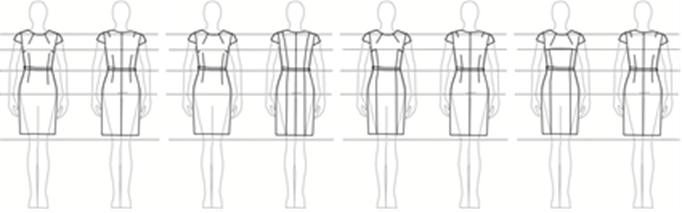 Рис.1  Модели женского платья единой силуэтной формы В данной работе рассмотрены конструктивные факторы ресурсосбережения при конструкторской проработке моделей одежды. В рамках дисциплины «Ресурсосберегающие системы в различных отраслях легкой промышленности» проанализированы коллекции одежды известных брендов. [1]Таблица 1Основные размерные признаки женских фигур 165-84ЛИТЕРАТУРА1. Иванова Т. В. Турбулентный пограничный слой на теле вращения // Известия вузов. Технология текстильной промышленности — 2013. — № 10. — С. 76-86.Тип фигурыРазмерные признаки по линии груди, смРазмерные признаки по линии груди, смРазмерные признаки по линии груди, смРазмерные признаки по линии талии, смРазмерные признаки по линии талии, смРазмерные признаки по линии талии, смТип фигурыОбхват Ог3доля обхвата спереди Ог3Пдоля обхвата сзади Ог3СОбхват ОТдоля обхвата спереди ОтПдоля обхвата сзади ОтСY18444406231,330,7Y28440446230,731,3A18444406633,332,7A28440446632,733,3B18444407236,435,6B28440447235,636,4C18444407638,437,6C28440447637,638,4